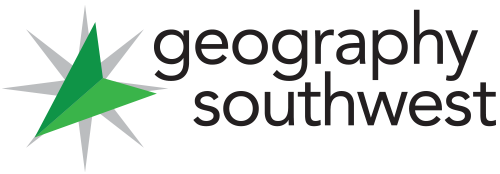 T: 07811 265156E: gswmarketing@geographysouthwest.co.ukOrder Date:Please complete the table below to place your order. All adverts will be offered on a first-come-first-come basis. See GSW Advertising Rates for details of available ad types and dimensions.Complete a line for each advert that you would like to take out. Add as many rows as needed:Please email this order form back to gswmarketing@geographysouthwest.co.uk along with the required images in the format specified on the rate card.On receipt of your order, you will be sent a confirmation invoice. Should your choice of adverting space not be available, a member of GSW will contact you to discuss other options. By ticking this box I agree to comply with the Terms & Conditions (available on the website)Contact information:  Please complete the information below in case we need contact you:Name:Company:Email:Tel:Thank you for your order!Internal Use Only:Which Section (Home page, Primary, Secondary, Explore SW etc)Which Page(s) (Home, Landing Page, Sub-landing page)Advert Type (Header banner; side bar)Number of ad spacesStart Date for advertNumber of monthsOrder Received onOrder Processed onInvoice Number assignedInvoice sent on